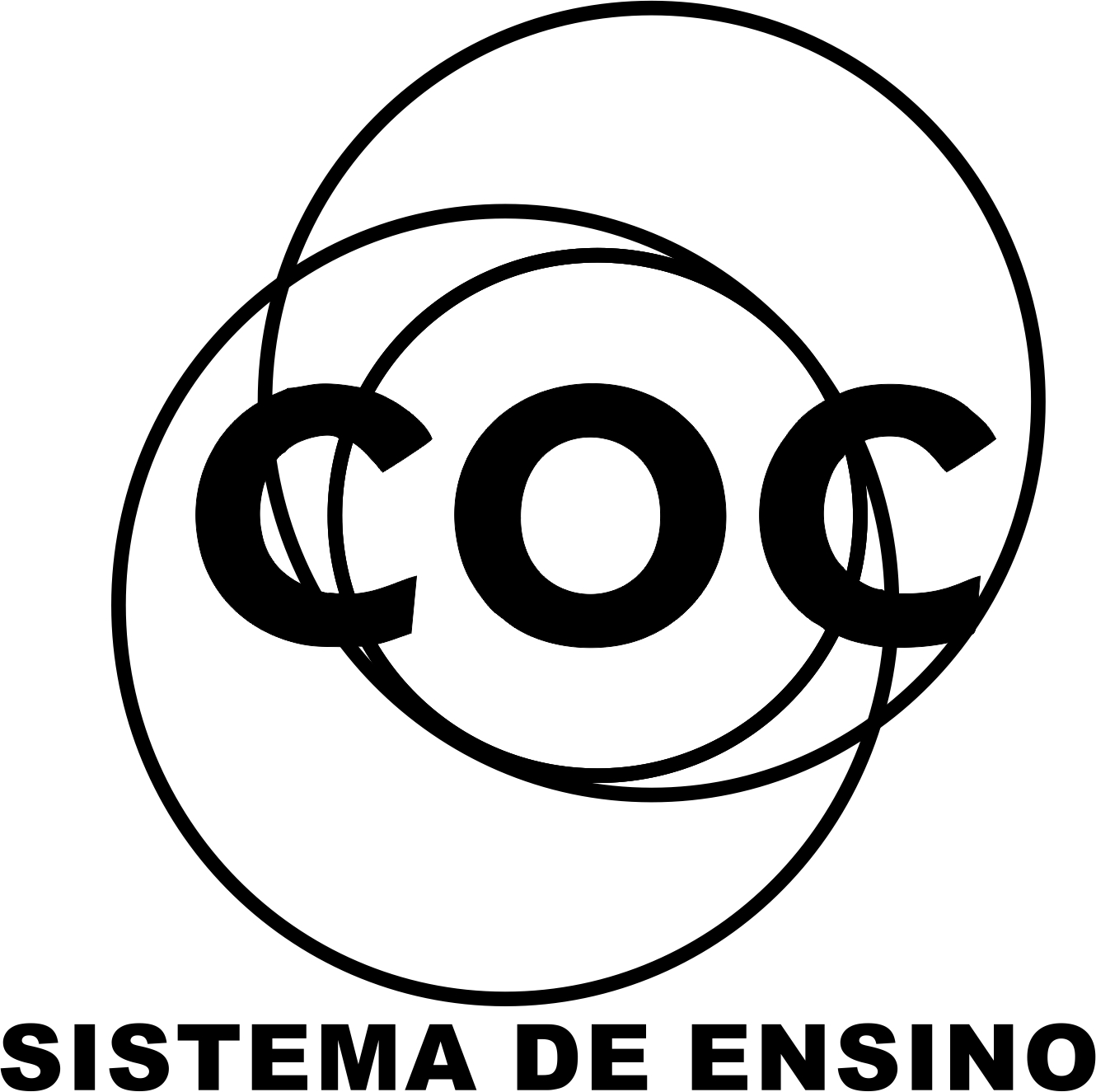 INSTRUÇÕES1. Assinale a opção em que há erro de conjugação verbal em relação à norma culta da língua:a) Se ele vir o nosso trabalho, ficará muito doente.
b) Não desanimes; continua batalhando.
c) Meu pai interveio na discussão.
d) Se ele reouvesse o que havia perdido.
e) Quando eu requiser a segunda via do documento…2. A única frase que NÃO apresenta desvio em relação à concordância verbal recomendada pela norma culta é:a) A lista brasileira de sítios arqueológicos, uma vez aceita pela Unesco, aumenta as chances de preservação e sustentação por meio do ecoturismo.
b) Nenhum dos parlamentares que vinham defendendo o colega nos últimos dias inscreveram-se para falar durante os trabalhos de ontem.
c) Segundo a assessoria, o problema do atraso foi resolvido em pouco mais de uma hora, e quem faria conexão para outros Estados foram alojados em hotéis de Campinas.
d) Eles aprendem a andar com bengala longa, o equipamento que os auxilia a ir e vir de onde estiver para onde entender.
e) Mas foram nas montagens do Kirov que ele conquistou fama, especialmente na cena “Reino das Sombras”, o ponto mais alto desse trabalho.3. A única frase em que as formas verbais estão corretamente empregadas é:a) Especialistas temem que órgãos de outras espécies podem transmitir vírus perigosos.
b) Além disso, mesmo que for adotado algum tipo de ajuste fiscal imediato, o Brasil ainda estará muito longe de tornar-se um participante ativo do jogo mundial.
c) O primeiro-ministro e o presidente devem ser do mesmo partido, embora nenhum fará a sociedade em que eu acredito.
d) A inteligência é como um tigre solto pela casa e só não causará problema se o suprir de carne e o manter na jaula.
e) O nome secreto de Deus era o princípio ativo da criação, mas dizê-lo por completo equivalia a um sacrilégio, ao pecado de saber mais do que nos convinha.4. (FUVEST) Complete as frases abaixo com as formas corretas dos verbos indicados entre parênteses.a) Quando eu _________________ os livros, nunca mais os emprestarei. (reaver)b) Os alienados sempre ______________ neutros. (manter-se)c) As provas que _____________ mais erros seriam comentadas. (conter)d) Quando ele _________________ uma canção de paz, poderá descansar. (compor)5. (FGV) Nas questões abaixo, ocorrem espaços vazios. Para preenchê-los, escolha um dos seguintes verbos: fazer, transpor, deter, ir. Utilize a forma verbal mais adequada.1) Se _______________ dias frios no inverno, talvez as coisas fossem diferentes.
2) Quando o cavalo ________________ todos os obstáculos, a corrida terminará.
3) Se o cavalo _______________ mais facilmente os obstáculos, alcançaria com mais folga a linha de chegada.
4) Se a equipe econômica não se __________________ nos aspectos regionais e considerar os aspectos globais, a possibilidade de solução será maior.
5) Caso ela ______________ ao jogo amanhã, deverá pagar antecipadamente o ingresso.6. (ENG. MACK) As formas que completariam o período “Pagando parte de suas dívidas anteriores, o comerciante ________________ novamente seu armazém, sem que se __________ com seus credores, para os quais voltou a merecer confiança”, seriam:a)  proveu – indispusesse
b)  proviu – indispuzesse
c)  proveio – indispuzesse
d)  proveio – indispusesse
e) n.d.a.7. Complete os espaços com um dos verbos colocados nos parênteses:a)  ________________os filhos e o pai…
(chegou/chegaram)
b) Fomos nós que _______________ na questão.
(tocou/tocamos)
c) Não serei eu quem _________________ o dinheiro.
(recolherei/ recolherá)
d) Mais de um torcedor _______________________ estupidamente.
(agrediu-se/agrediram-se)
e) O fazendeiro com os peões __________________ a cerca.
(levantou/ levantaram)8. Como no exercício anterior.a)  _____________ de haver algumas mudanças no seu governo. (há/ hão)b) Sempre que ______________ alguns pedidos, procure atendê-los rapidamente. (houver/ houverem)c) Pouco me _______________ as desculpas que ele chegar a dar. (importa/ importam)d) Jamais ______________ tais pretensões por  parte daquele funcionário. (existiu/ existiram)e) Tudo estava calmo, como se não ________________ havido tantas reivindicações. (tivesse/ tivessem)9.  Complete os espaços com um dos verbos colocados nos parênteses.a) Espero que se _________________ as taxas de juro. (mantenha/ mantenham)b) É importante que se _______________ outras soluções para o problema. (busque/ busquem)c) Não se ______________ em pessoas que não nos olham nos olhos. (confia/confiam)d) Hoje já não se __________________ deste modelo de carro. (gosta/ gostam)e) A verdade é que ________________ certos pormenores pouco convincentes. (observou/observaram)CONCORDÂNCIA PARTE II01. Analise as frases abaixo:I – Ela tomou atitudes o mais sensatas possível.II – Era meio-dia e meio quando um e outro estudante esforçado viram caros livros na livraria.III – É necessário, sob qualquer aspecto, a atenção de todos os alunos.IV – Comprei livros e frutas maduras.V – Havia ali sapatos e camisas importados.VI – Os militares vigiam alertas, pois chegam a eles meias notícias de que o primeiro e segundo batalhões pretendem mesmo entrar em greve.Julgue os itens com base nas frases analisadas e assinale a alternativa correta:A. A frase I está incorreta e há duas possibilidades de corrigi-la.B. Há apenas duas frases incorretas entre todas.C. A frase IV, por apresentar substantivo masculino, poderia ter o adjetivo também no masculino.D. Há apenas um erro de concordância na frase II.E. Em virtude de o substantivo estar determinado, na frase III, deveria ser usado “necessária”.02. Levando em consideração as regras de concordância nominal, assinale a alternativa correta:A. Quando a senhora terminou de abrir as malas, já era meio-dia e meio, mas tinha ainda menos fome.B. A própria sogra presenciou a abertura das malas; sim, ela mesmo!C. Anexo àquela carta, destinada ao pai da moça que fora atropelada, foram enviadas as joias.D. Ao final da tarde, a senhora mostrava-se meio cansada, tal quais suas pobres filhas.E. O delegado fizera bastante ameaças, dizendo que as mentiras custariam caras aos suspeitos.03. Assinale a alternativa correta quanto à concordância verbal.A) Queria voltar a estudar, mas faltava-lhe recursos para tantoB) Foi então que começaram a chegar um pessoal estranho.C) Outras razões, certamente, deve haver para ele ter desistido.D) Não haviam exceções neste caso, mas houveram em outros.E) Basta-lhe dois ou três dias para resolver isso.04. " De repente da calma fez-se o vento / Que dos olhos desfez a última chama / E da paixão fez-se o pressentimento / E do momento imóvel fez-se o drama."  (Vinícius de Morais)Com a palavra VENTO no plural, reescreveríamos, obrigatoriamente, os versos iniciais da seguinte forma:A) De repente da calma fizeram-se os ventos / Que dos olhos desfizeram a última chamaB) De repente da calma fez-se os ventos / Que dos olhos desfizeram a última chamaC) De repente da calma fizeram-se os ventos / Que dos olhos desfez a última chamaD) De repente da calma fez-se os ventos / Que dos olhos desfez a última chamaE) De repente da calma fazem-se os ventos / Que dos olhos desfaz a última chama05. Só não está correta a concordância verbal na alternativa:A) Os alunos parecia gostarem do assunto da prova.B) Em tempos antigos havia mais homens machistas do que hoje.C) Pede-se que todos permaneçam em seus lugares.D) Nestas salas já se assistiram a grandes eventos.E) Foram eles quem pediu ao professor uma prova mais difícil.06. Assinale a alternativa incorreta quanto à concordância verbal:A) Soavam seis horas no relógio da matriz quando eles chegaram.B) Apesar da greve, diretores, professores, funcionários, ninguém foi demitido.C) José chegou ileso ao seu destino, embora houvesse muitas ciladas em seu caminho.D) O advogado referiu-se aos artigos 37 e 38 que ampara sua petição.E) Nestes tempos, precisa-se de políticos íntegros.07. Observe a concordância verbal nas frases a seguir e assinale a alternativa correta:I- Qual de nós contaremos a verdade?II- Boa parte dos funcionários recebeu aumento salarial.III- No relógio da escola bateu dez horas, foi quando os alunos saíram para o recreio.IV- Não devem haver muitas áreas verdes neste bairro.A) Somente a frase I está correta.B) Somente a frase II está correta.C) As frases I e II estão corretas.D) As frases II e III estão corretas.E) As frases III e IV estão corretas.08. De acordo com as regras de concordância verbal do padrão escrito culto, assinale a alternativa incorreta.A) A maioria dos brasileiros já viveu situações violentas no cotidiano.B) Sem dúvida, deve haver formas de combater pacificamente a violência.C) No artigo em análise, tratam-se de questões referentes à origem histórica da violência.D) Faz séculos que se verificam situações de opressão na sociedade brasileira.E) Sempre se ouvirão pessoas bradando contra o comodismo.09. Apenas uma alternativa preenche corretamente os espaços das sentenças abaixo. Assinale-a: “Aquelas mulheres olhavam _______ porque queriam aproveitar a liquidação e comprar ________ vestidos _________”.  A. alertas, bastantes, bege.B. alerta, bastante, beges.C. alerta, bastantes, bege.D. alertas, bastante, beges.E. alerta, bastantes, beges.10. A frase em que a concordância nominal está correta é:A) A vasta plantação e a casa grande pintadas há pouco tempo eram os sinais da prosperidade familiar.B) Eles, com ar entristecidos, dirigiram-se ao salão onde se encontravam as vítimas do acidente.C) Não lhe pareciam útil aquelas plantas esquisitas que ele cultivava em sua chácara.D) Quando foi encontrado, ele apresentava feridos a perna e o braço direitos, mas estava totalmente lúcido.E) Esses livro e caderno não são meus, mas poderá ser necessário para a pesquisa que estou fazendo.11. Assinale a alternativa errada:A) O escritor e o mestre alemães admiravam o belo quadro.B) Estudaram o idioma francês e o espanhol.C) Os deputados e o ministro alagoanos votaram contra o projeto.D) Os argumentos e as opiniões expostos não agradaram à plateia.E) Considero fácil as questões e testes propostos na prova.12.  Assinale a alternativa correta quanto à concordância verbal.A) Queria voltar a estudar, mas faltavam-lhe recursos. 
B) Foi então que começaram a chegar um pessoal estranho. 
C) Devem haver outras razões para ele ter desistido. 
D) Não haviam exceções neste caso. 
E) Basta-lhe dois ou três dias para resolver isso. 13. A alternativa que contém forma verbal INADEQUADA à norma culta é: A) Já faz dois meses que não nos vemos. 
B) Tratam-se de assuntos triviais, pensem em coisas sérias! 
C) Choveu três dias sem parar um minuto. D) Nessa cidade, faz frio e calor no mesmo dia. E) Pelo que nos consta, deveriam existir duas páginas ilegíveis. 14. A única frase em que NÃO há erro de concordância verbal é:A) É da maioria dos estudantes que depende, pelo que nos falaram os professores, as alterações do calendário escolar.
B) Acredito que deve haver, ao que tudo indica, acomodações para mais de um terço dos convidados. 
C) Se tiver de ser decidido, no último instante, as questões ainda não discutidas, não me responsabilizo mais pelo projeto. 
D) Houvesse sido mais explícitos com relação às normas gerais, os coordenadores de programa teriam evitado alguns abusos. 
E) Será que não foi suficiente, neste tempo todo, as provas de fidelidade que lhes demos?                                                         15. Assinale a alternativa ERRADA:A) Nas festividades havia muitos convidados.B) Precisa-se de doadores de sangue.C) Assistiam-se a bons espetáculos naquele teatro.D) Buscam-se novas saídas para a crise econômica.E) Foram eles quem pediu por esta reviravolta.16. Assinale a alternativa em que a nova redação das frases abaixo está de acordo com a norma culta."Não existe estudo científico" / "Há diversas explicações".

A) Não devem existir estudos científicos / podem haver diversas explicações.
B) Não devem haver estudos científicos / pode existir diversas explicações.C) Não há estudos científicos / existe diversas explicações.D) Não existem estudos científicos / pode haver diversas explicações.E) Não pode existir estudos científicos / deve haver diversas explicações.17.  A frase em que a concordância verbal NÃO respeita a norma culta é:A) Não bastam, para entendermos o século XXI, referências às conquistas tecnológicas e científicas. 
B) Foram herdados do passado muitos traços dos comportamentos atuais, inclusive o que permitiu, neste século, a perseguição aos judeus. 
C) Quanto mais separados os saberes, mais se fortalecerão, com toda certeza, os que estão no poder. D) Colocam-se em questão, neste século, aspectos importantes acerca da sobrevivência do planeta. E) Decorre do bem-estar (de que ninguém mais quer abrir mão) vários dos problemas que hoje atingem a humanidade.18. A opção em que há erro de concordância verbal, segundo as normas da língua culta, é:A) Descobriram-se muitos inventos novos na última década.B) É preciso que se realizem esforços para se atingir um plano de desenvolvimento integrado.C) Foi necessário que se estendesse as providências até alcançar os menos favorecidos.D) Nada se poderia realizar sem que se tomassem novas medidas.E) Desenvolveu-se o novo projeto de que todos estavam necessitados.19. Indique a alternativa em que há erro:A) Os fatos falam por si sós.B) A casa estava meio desleixada.C) Os livros estão custando cada vez mais caros.D) Seus apartes eram sempre os mais pertinentes possíveis.E) Era a mim mesma que ele se referia, disse a moça.Preencha o cabeçalho de forma legível e completa.A interpretação das questões faz parte da avaliação.Certifique-se de que, em cada questão, todo o desenvolvimento e as operações estejam explícitos, o não cumprimento do item anulará a questão.Utilize somente caneta de tinta azul ou preta. Prova feita a lápis não será corrigida e não terá direito à revisão.Serão anuladas as avaliações em que forem constatados: termos pejorativos ou desenhos inadequados.Procure cuidar da boa apresentação de sua prova (organização, clareza, letra legível).As respostas com rasuras e/ou líquido corretor não serão revisadas e nem aceitas.Não é permitido ter celulares e/ou objetos eletrônicos junto ao corpo, sobre a carteira ou com fácil acesso ao aluno durante a realização da avaliação, sob pena de sua anulação.Em caso de “cola” a prova será anulada e zerada imediatamente pelo professor ou fiscal de sala.